Public documentThe Use Cases and Functional Requirements document has identified a first set of data types required by the AIH Platform. Moving Picture, Audio and Data Coding by Artificial Intelligencewww.mpai.communityN12552023/06/14SourceRequirements (AIH)TitleMPAI-AIH Progress report and plansTargetMPAI-33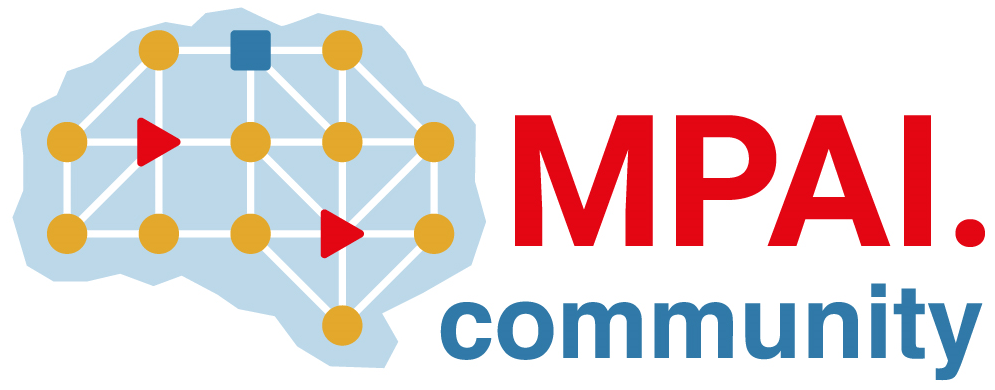 